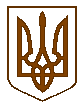 Баришівська селищна рада                                                                                                                                Броварського районуКиївської областіVIII скликанняР І Ш Е Н Н Я    16.12.2021								          № 1001-17-08Про надання дозволу на розроблення технічної документаціїіз землеустрою щодо встановлення (відновлення) меж земельноїділянки  в натурі (на місцевості) в с.Коржі для будівництва та обслуговування об’єктів фізичної культури і спорту            На підставі ст. 12, 184, 186 Земельного кодексу України, ст. 19, 25, 57 Закону України «Про землеустрій», п. 34 ч.1. ст. 26 Закону України «Про місцеве самоврядування в Україні», розглянувши клопотання начальника відділу освіти, молоді та спорту В.Бородуліної (смт Баришівка, пров.Банний,3а), враховуючи пропозиції постійної комісії з питань регулювання  земельних ресурсів та  відносин, містобудування та архітектури охорони довкілля та благоустрою населених пунктів, селищна рада 						в и р і ш и л а:        1.Надати дозвіл Відділу освіти, молоді та спорту Баришівської селищної ради на розроблення технічної документації із землеустрою щодо встановлення (відновлення) меж земельної ділянки в натурі (на місцевості)  площею 1,4808  га, кадастровий номер 3220282801:07:002:0055  ( в межах населеного пункту)  в с.Коржі,  вул. Київська, 98-а,  для будівництва та обслуговування об’єктів фізичної культури і спорту.         2.Замовити розроблення технічної документації із землеустрою щодо встановлення (відновлення) меж земельної ділянки.         3.Технічну документацію із землеустрою погодити відповідно до вимог чинного законодавства.          4.Оприлюднити  рішення на офіційному веб-сайті Баришівської селищної ради.          5.Контроль за виконанням рішення покласти на постійну комісію з питань регулювання земельних ресурсів та відносин, містобудування та архітектури охорони довкілля та благоустрою населених пунктів.                Селищний голова                       Олександр ВАРЕНІЧЕНКО